Crofton Junior School – RE Knowledge OrganiserWhat matters most to Christians and Humanists? – Year 6 Spring Term(Wakefield Agreed Syllabus 2018-2023)Unit of WorkRE – What matters most to Christians and Humanists? (U2.7)Text Driver the Unit of Work Links toN/aKey StrandLiving: Religious practices and ways of living; questions about values and commitmentsOverview of the Unit of WorkPupils will learn in depth from Christianity and from Humanism (a non-religious way of life) Pupils will secure their understanding of what a non-religious way of life means, considering the similarities and differences to Christianity. Pupils will explore the meanings of some big moral concepts (e.g. fairness, freedom, truth and honesty) and what they look like in everyday life. In addition, pupils will consider the fact that values can clash and that doing the right thing can be difficult at times.Prior Learning & VocabularyIn the Year 6 Autumn term, pupils have deepened their understanding of the values of Christians, including Christian views on generosity, being charitable and how they show devotion to God.Vocabulary: Christian, Christianity, God, Jesus, Bible, religion, atheist, agnostic, Humanist, Muslim, Islam, Qur’an, Agnostic, Atheist, worship, belief, scriptureSticky KnowledgePupils will learn:The Christian explanation of why people are good and badThe Humanist ‘code for living’ and how it might help people to be goodThe Christian codes for living (linked to Jesus’ commandments)About the how the values we hold can impact our livesNew Vocabularyrules: set of explicit regulations or principles that guide conduct or behaviourprinciples: a rule of conduct that is based on beliefs of what is right and what is wrongjustice: the principle that people receive that which they deserve in support of fair treatmentPost LearningY6 Summer term: pupils will explore the religious and non-religious beliefs of the afterlife and how choices made in life will impact them in death. 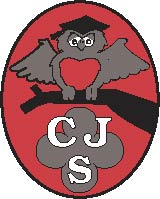 